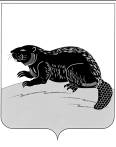 АДМИНИСТРАЦИЯ ГОРОДСКОГО ПОСЕЛЕНИЯ ГОРОД БОБРОВБОБРОВСКОГО МУНИЦИПАЛЬНОГО  РАЙОНАВОРОНЕЖСКОЙ ОБЛАСТИП О С Т А Н О В Л Е Н И Еот « 05 »   июня   2020 г.  № 194                г.БобровОб утверждении Положения о порядке выявления и сноса самовольных построек на территории городского поселения город Бобров Бобровского муниципального района Воронежской областиВ соответствии с Федеральным законом от 06.10.2003г. №131-ФЗ «Об общих принципах организации местного самоуправления в Российской Федерации», Федеральным законом от 03.08.2018 г. № 339-ФЗ «О внесении изменений в часть первую Гражданского кодекса Российской Федерации и статью 22 Федерального закона «О введении в действие части первой Гражданского кодекса Российской Федерации», Федеральным законом от 03.08.2018г. №340-ФЗ «О внесении изменений в Градостроительный кодекс Российской Федерации и отдельные законодательные акты», Уставом городского поселения город Бобров, администрация городского поселения город Бобров Бобровского муниципального района Воронежской области п о с т а н о в л я е т:1. Утвердить Положение о порядке выявления и сноса самовольных построек на территории городского поселения город Бобров Бобровского муниципального района Воронежской области согласно приложению.2. Опубликовать настоящее постановление в районной газете «Звезда» и разместить официальном сайте администрации городского поселения город Бобров Бобровского муниципального района Воронежской области www.bobrovcity.ru3. Контроль за исполнением настоящего постановления оставляю за собой.Глава администрациигородского поселения город Бобров                                          В.И. БрызгалинПриложение к постановлению администрациигородского поселения город Бобров Бобровского муниципального районаВоронежской области  от « 05 »   июня   2020 г.  № 194Положение о порядке выявления и сноса самовольных построек на территории городского поселения город Бобров Бобровского муниципального района Воронежской области1.Общие положения1.1. Настоящее Положение о порядке выявления и сноса самовольных построек на территории городского поселения город Бобров Бобровского муниципального района Воронежской области (далее - Положение) регламентирует процедуры, связанные с выявлением самовольно построенных объектов капитального строительства, в том числе объектов незавершенного строительства (далее - самовольная постройка), и принятием мер по сносу или приведению в соответствие с параметрами, установленными правилами землепользования и застройки, документацией по планировке территории или обязательными требованиями к параметрам постройки, предусмотренными законом (далее - установленные требования), таких объектов на территории городского поселения город Бобров.1.2. Под самовольной постройкой в настоящем Положении понимается здание, сооружение или другое строение, возведенные или созданные на земельном участке, не предоставленном в установленном порядке, или на земельном участке, разрешенное использование которого не допускает строительства на нем данного объекта, либо возведенные или созданные без получения на это необходимых в силу закона согласований, разрешений или с нарушением градостроительных и строительных норм и правил, если разрешенное использование земельного участка, требование о получении соответствующих согласований, разрешений и (или) указанные градостроительные и строительные нормы и правила установлены на дату начала возведения или создания самовольной постройки и являются действующими на дату выявления самовольной постройки.1.3. Настоящее Положение не распространяется на самовольные постройки, относящиеся в соответствии с Федеральным законом к имуществу религиозного назначения, а также предназначенные для обслуживания имущества религиозного назначения и (или) образующие с ними единый монастырский, храмовый или иной культовый комплекс.2. Порядок выявления самовольных построек и принятие решения2.1. Основанием к осуществлению мер по реализации полномочий органа местного самоуправления в части сноса самовольных построек является поступление в администрацию городского поселения город Бобров  уведомления о выявлении самовольной постройки (далее - уведомление) и документов, подтверждающих наличие признаков самовольной постройки, предусмотренных пунктом 1 статьи 222 Гражданского кодекса Российской Федерации (далее - документов), от исполнительных органов государственного строительного надзора, государственного земельного надзора, государственного надзора в области использования и охраны водных объектов, государственного надзора в области охраны и использования особо охраняемых природных территорий, государственного надзора за состоянием, содержанием, сохранением, использованием, популяризацией и государственной охраной объектов культурного наследия, от исполнительных органов государственной власти, уполномоченных на осуществление федерального государственного лесного надзора (лесной охраны), подведомственных им государственных учреждений, должностных лиц государственных учреждений, осуществляющих управление особо охраняемыми природными территориями федерального и регионального значения, являющихся государственными инспекторами в области охраны окружающей среды, или от органов местного самоуправления, осуществляющих муниципальный земельный контроль или муниципальный контроль в области охраны и использования особо охраняемых природных территорий.2.2. Срок рассмотрения уведомления и документов, а также совершение одного из действий, предусмотренных подпунктом 2 пункта 2.5, пунктом 2.8 настоящего Положения, составляет 20 рабочих дней со дня получения уведомления и документов.2.3. Форма уведомления о выявлении самовольной постройки, а также перечень документов, подтверждающих наличие признаков самовольной постройки, утверждены Приказом Министерства строительства и жилищно-коммунального хозяйства РФ от 19.03.2019г. №169/пр «Об утверждении формы уведомления о выявлении самовольной постройки и перечня документов, подтверждающих наличие признаков самовольной постройки».2.4. Решение о сносе самовольной постройки либо решение о сносе самовольной постройки или ее приведении в соответствие с установленными требованиями для осуществления одного из действий, предусмотренных пунктом 2.6 настоящего Положения, администрация городского поселения город Бобров в течение 7 рабочих дней с момента получения уведомления и документов, подтверждающих наличие признаков самовольной постройки, предусмотренных пунктом 1 статьи 222 Гражданского кодекса Российской Федерации, направляет запросы в соответствующие структурные подразделения администрации городского поселения город Бобров, Управление Федеральной службы государственной регистрации, кадастра и картографии (Росреестр) и иные органы власти в целях получения в отношении земельного участка и находящегося на нем объекта капитального строительства, объекта незавершенного строительства следующей информации:- о правообладателе земельного участка и целях предоставления земельного участка;- о необходимости получения разрешения на строительство;- о наличии разрешения на строительство (реконструкцию) объекта и разрешения (акта) ввода объекта в эксплуатацию, в случае если такое разрешение (акт) требуется;- о правообладателе (застройщике) объекта;- о расположении объекта относительно зон с особыми условиями использования территории или территории общего пользования либо полосы отвода инженерных сетей федерального, регионального или местного значения;- о соответствии объекта виду разрешенного использования земельного участка.2.5. Администрация городского поселения город Бобров в течение 20 рабочих дней со дня получения уведомления и документов, осуществляет одно из следующих действий:1) осуществляет подготовку и согласование проекта распоряжения администрации городского поселения город Бобров о сносе самовольной постройки либо о сносе самовольной постройки или ее приведении в соответствие с установленными требованиями;2) направляет, в том числе с использованием единой системы межведомственного электронного взаимодействия и подключаемых к ней региональных систем межведомственного электронного взаимодействия, уведомление о том, что наличие признаков самовольной постройки не усматривается, в исполнительный орган государственной власти, должностному лицу, в государственное учреждение или орган местного самоуправления, от которых поступило уведомление о выявлении самовольной постройки.2.6. В распоряжении администрации городского поселения город Бобров о сносе самовольной постройки указываются:- наименование и месторасположение (привязка к местности либо точный адрес) самовольной постройки;- информация о лице, осуществившем размещение такого объекта, либо сведения о не выявлении такого лица;- дата и время сноса самовольной постройки;- срок для вывоза физическим (юридическим) лицом личного имущества, находящегося в самовольной постройке;- организация, уполномоченная на снос самовольной постройки;- реквизиты документов, идентифицирующих постройку как самовольную.Срок для сноса самовольной постройки, указанный в распоряжении администрации городского поселения город Бобров, устанавливается с учетом характера самовольной постройки, но не может составлять менее чем три месяца и более чем двенадцать месяцев.2.7. В распоряжении администрации городского поселения город Бобров о приведении самовольной постройки в соответствие с установленными требованиями указываются:- наименование и месторасположение (привязка к местности либо точный адрес) самовольной постройки;- информация о лице, на которое возложена обязанность по приведению самовольной постройки в соответствие с установленными требованиями;- срок для приведения самовольной постройки в соответствие с установленными требованиями.Срок для приведения самовольной постройки в соответствие с установленными требованиями устанавливается с учетом характера самовольной постройки, но не может составлять менее чем шесть месяцев и более чем три года.2.8. Администрация городского поселения город Бобров в течение 13 рабочих дней осуществляет одно из следующих действий:1) принимает распоряжение о сносе самовольной постройки в случае, если:- самовольная постройка возведена или создана на земельном участке, в отношении которого отсутствуют правоустанавливающие документы, и необходимость их наличия установлена в соответствии с законодательством на дату начала строительства такого объекта;- самовольная постройка возведена или создана на земельном участке, вид разрешенного использования которого не допускает строительства на нем такого объекта и который расположен в границах территории общего пользования;2) принимает распоряжение о сносе самовольной постройки или ее приведении в соответствие с установленными требованиями в случае, если:- самовольная постройка возведена или создана на земельном участке, вид разрешенного использования которого не допускает строительства на нем такого объекта, и данная постройка расположена в границах зоны с особыми условиями использования территории при условии, что режим указанной зоны не допускает строительства такого объекта;- в отношении самовольной постройки отсутствует разрешение на строительство, при условии, что границы указанной зоны, необходимость наличия этого разрешения установлены в соответствии с законодательством на дату начала строительства такого объекта;3) обращается в суд с иском о сносе самовольной постройки или ее приведении в соответствие с установленными требованиями, предварительно известив застройщика о намерении обратиться в суд и разъяснить его право узаконить право собственности на самовольную постройку.2.9. Администрация городского поселения город Бобров не вправе принимать распоряжение о сносе самовольной постройки либо распоряжение о сносе самовольной постройки или ее приведении в соответствие с установленными требованиями в отношении:- объекта недвижимого имущества, право собственности на который зарегистрировано в Едином государственном реестре недвижимости или признано судом в соответствии с пунктом 3 статьи 222 Гражданского кодекса РФ;- объекта недвижимого имущества, в отношении которого ранее судом принято решение об отказе в удовлетворении исковых требований о сносе самовольной постройки;- многоквартирного дома, жилого дома или садового дома.2.10. Предусмотренные подпунктами 1, 2 пункта 2.8 настоящего Положения распоряжения не могут быть приняты администрацией городского поселения город Бобров в отношении самовольных построек, возведенных или созданных на земельных участках, не находящихся в государственной или муниципальной собственности, кроме случаев, если сохранение таких построек создает угрозу жизни и здоровью граждан.2.11. Администрация городского поселения город Бобров в течение 7 рабочих дней со дня принятия распоряжения о сносе самовольной постройки либо о сносе самовольной постройки или ее приведении в соответствие с установленными требованиями направляет копию распоряжения лицу, осуществившему самовольную постройку, а при отсутствии у администрации городского поселения город Бобров сведений о таком лице правообладателю земельного участка, на котором создана или возведена самовольная постройка.2.12. В случае если лица, указанные в пункте 2.11 настоящего Положения, не были выявлены, администрация городского поселения город Бобров в течение 7 рабочих дней со дня принятия в установленном порядке распоряжения о сносе самовольной постройки либо о сносе самовольной постройки или ее приведении в соответствие с установленными требованиями:1) обеспечивает опубликование сообщения о планируемых сносе самовольной постройки или ее приведении в соответствие с установленными требованиями в районной газете "Звезда";2) обеспечивает размещение сообщения о планируемых сносе самовольной постройки или ее приведении в соответствие с установленными требованиями на официальном сайте администрации городского поселения город Бобров в сети «Интернет»;3) размещает на информационном щите в границах земельного участка, на котором создана или возведена самовольная постройка, сообщения о планируемых сносе самовольной постройки или ее приведении в соответствие с установленными требованиями.3. Порядок сноса самовольной постройки или ее приведение в соответствие с установленными требованиями3.1. Снос самовольной постройки или ее приведение в соответствие с установленными требованиями осуществляет лицо, которое создало или возвело самовольную постройку, а при отсутствии сведений о таком лице - правообладатель земельного участка, на котором создана или возведена самовольная постройка, в срок, установленный соответствующим решением суда или распоряжением администрации городского поселения город Бобров.3.2. В случае осуществления сноса самовольной постройки или ее приведения в соответствие с установленными требованиями лицом, которое создало или возвело самовольную постройку, либо лицом, с которым администрацией городского поселения город Бобров  заключен договор о сносе самовольной постройки или ее приведении в соответствие с установленными требованиями, которые не являются правообладателями земельного участка, на котором создана или возведена самовольная постройка, указанные лица выполняют функции застройщика.3.3. В случае если в установленный срок лицами, указанными в пункте 3.1 настоящего Положения, не выполнены обязанности, предусмотренные пунктом 3.5 настоящего Положения, при переходе прав на земельный участок обязательство по сносу самовольной постройки или ее приведению в соответствие с установленными требованиями в сроки, установленные в соответствии с Земельным кодексом РФ, переходит к новому правообладателю земельного участка.3.4. В случае если принято распоряжение администрации городского поселения город Бобров о сносе самовольной постройки или ее приведении в соответствие с установленными требованиями, лица, указанные в пункте 3.1 настоящего Положения, а в случаях, предусмотренных пунктами 3.2 и 3.7 настоящего Положения, соответственно новый правообладатель земельного участка, администрация городского поселения город Бобров по своему выбору осуществляют снос самовольной постройки или ее приведение в соответствие с установленными требованиями.3.5. Лица, указанные в пункте 3.1 настоящего Положения, обязаны:1) осуществить снос самовольной постройки в случае, если принято решение суда или распоряжение администрации городского поселения город Бобров о сносе самовольной постройки, в срок, установленный указанными решением суда или распоряжением администрации городского поселения город Бобров;2) осуществить снос самовольной постройки либо представить в администрацию городского поселения город Бобров утвержденную проектную документацию, предусматривающую реконструкцию самовольной постройки в целях приведения ее в соответствие с установленными требованиями при условии, что принято решение суда или распоряжение администрации городского поселения город Бобров о сносе самовольной постройки или ее приведении в соответствие с установленными требованиями, в срок, установленный указанными решением суда или распоряжением администрации городского поселения город Бобров  для сноса самовольной постройки;3) осуществить приведение самовольной постройки в соответствие с установленными требованиями в случае, если принято решение суда или распоряжение администрации городского поселения город Бобров о сносе самовольной постройки или ее приведении в соответствие с установленными требованиями, в срок, установленный указанными решением суда или распоряжением администрации городского поселения город Бобров для приведения самовольной постройки в соответствие с установленными требованиями. При этом необходимо, чтобы в срок, предусмотренный подпунктом 2 настоящего пункта, такие лица представили в администрацию городского поселения город Бобров утвержденную проектную документацию, предусматривающую реконструкцию самовольной постройки в целях ее приведения в соответствие с установленными требованиями.3.6. В случае если указанными в пункте 3.1 настоящего Положения лицами в установленные сроки не выполнены обязанности, предусмотренные пунктом 3.5 настоящего Положения, администрация городского поселения город Бобров осуществляет одно из следующих действий:1) направляет в течение 7 рабочих дней со дня истечения срока, предусмотренного пунктом 3.5 настоящего Положения для выполнения соответствующей обязанности, уведомление об этом в исполнительный орган государственной власти или орган местного самоуправления, уполномоченные на предоставление земельных участков, находящихся в государственной или муниципальной собственности, при условии, что самовольная постройка создана или возведена на земельном участке, находящемся в государственной или муниципальной собственности;2) обращается в течение 6 месяцев со дня истечения срока, предусмотренного пунктом 3.5 настоящего Положения для выполнения соответствующей обязанности, в суд с требованием об изъятии земельного участка и о его продаже с публичных торгов при условии, что самовольная постройка создана или возведена на земельном участке, находящемся в частной собственности, за исключением случая, предусмотренного подпунктом 3 пункта 3.7 настоящего Положения;3) обращается в течение 6 месяцев со дня истечения срока, предусмотренного пунктом 3.5 настоящего Положения для выполнения соответствующей обязанности, в суд с требованием об изъятии земельного участка и о его передаче в государственную или муниципальную собственность при условии, что самовольная постройка создана или возведена на земельном участке, находящемся в частной собственности, и такой земельный участок расположен в границах территории общего пользования, за исключением случая, предусмотренного подпунктом 3 пункта 3.7 настоящего Положения.3.7. Снос самовольной постройки или ее приведение в соответствие с установленными требованиями осуществляется администрацией городского поселения город Бобров в следующих случаях:1) в течение двух месяцев со дня размещения на официальном сайте администрации городского поселения город Бобров в сети Интернет сообщения о планируемых сносе самовольной постройки или ее приведении в соответствие с установленными требованиями лица, указанные в пункте  3.1  настоящего Положения, не были выявлены;2) в течение шести месяцев со дня истечения срока, установленного решением суда или распоряжением администрации городского поселения город Бобров о сносе самовольной постройки либо решением суда или распоряжением администрации городского поселения город Бобров о сносе самовольной постройки или ее приведении в соответствие с установленными требованиями, лица, указанные в пункте 3.1 настоящего Положения, не выполнили соответствующие обязанности, предусмотренные пунктом 3.5 настоящего Положения и земельный участок, на котором создана или возведена самовольная постройка, непредоставлен иному лицу в пользование и (или) владение либо по результатам публичных торгов не приобретен иным лицом;3) в срок, установленный решением суда или распоряжением администрации городского поселения город Бобров о сносе самовольной постройки либо решением суда или распоряжением администрации городского поселения город Бобров о сносе самовольной постройки или ее приведении в соответствие с установленными требованиями, лицами, указанными в пункте 3.1 настоящего Положения, не выполнены соответствующие обязанности, предусмотренные пунктом 3.5 настоящего Положения, при условии, что самовольная постройка создана или возведена на неделимом земельном участке, на котором также расположены объекты капитального строительства, не являющиеся самовольными постройками.3.8. В течение двух месяцев со дня истечения сроков, указанных в подпунктах 1 - 3 пункта 3.7 настоящего Положения, администрация городского поселения город Бобров принимает распоряжение об осуществлении сноса самовольной постройки или ее приведении в соответствие с установленными требованиями с указанием сроков таких сноса, приведения в соответствие с установленными требованиями, описи имущества, находящегося в указанной постройке.3.9. Перед проведением мероприятий по сносу самовольной постройки находящееся в ней имущество подлежит описи с применением фото- и (или) видеофиксации в присутствии представителя отдела МВД России по Бобровскому району.Опись имущества является приложением к акту о сносе самовольной постройки по форме согласно приложению 1 к настоящему Положению.Если при вскрытии самовольной постройки обнаружено транспортное средство, в акте дается его подробное описание с указанием цвета, марки и государственного номера (при наличии), указываются результаты осмотра его внешней и внутренней части (если транспортное средство закрыто - только его внешней части), дается описание имущества, находящегося в транспортном средстве (без вскрытия транспортного средства - по результатам осмотра в пределах видимости). Осмотренная самовольная постройка закрывается способом, использовавшимся до вскрытия, или сваркой. После проведения работы по установлению владельца автотранспортного средства снос такой самовольной постройки осуществляется в установленном ранее порядке.Осмотренный объект опечатывается. В случае если опечатывание невозможно, в акте делается соответствующая запись.3.10. В случаях, предусмотренных подпунктами 2 - 3 пункта 3.7 настоящего Положения, администрация городского поселения город Бобров вправе требовать возмещения расходов на выполнение работ по сносу самовольной постройки или ее приведению в соответствие с установленными требованиями от лиц, указанных в пункте 3.1 настоящего Положения, за исключением случая, если в соответствии с федеральным законом городского поселения город Бобров имеет право на возмещение за счет казны Российской Федерации расходов местного бюджета на выполнение работ по сносу самовольной постройки или ее приведению в соответствие с установленными требованиями.4. Организация и проведение работ по сносу самовольных  построек4.1. Организация работ по сносу самовольных построек включает в себя комплекс необходимых мероприятий по освобождению земельного участка от самовольной постройки.4.2. Для проведения работ по сносу самовольной постройки администрация городского поселения город Бобров направляет в адрес организации, уполномоченной распоряжением администрации городского поселения город Бобров - на снос самовольной постройки, исходные данные в отношении самовольной постройки.4.3. При проведении процедуры сноса самовольной постройки используются технические средства фото- и (или) видеофиксации.4.4. По завершении процедуры сноса самовольной постройки составляется акт о сносе самовольной постройки.4.5. В акте о сносе самовольной постройки фиксируются все действия, совершаемые при сносе самовольной постройки, дается описание и характеристика объекта. Составленный акт о сносе самовольной постройки подписывается всеми лицами, присутствующими при сносе, в том числе лицом, осуществившем самовольную постройку. В случае отсутствия владельца данного объекта в акте делается соответствующая запись. Неявка лица, осуществившего самовольную постройку, не является препятствием для осуществления сноса данного объекта.4.6. Для обеспечения правопорядка при проведении работ по сносу самовольной постройки администрация городского поселения город Бобров взаимодействует с правоохранительными органами.4.7. Находящееся в самовольной постройке на момент сноса имущество, указанное в описи, подлежит вывозу на место складирования, определенное администрацией городского поселения город Бобров и оформляется актом приема-передачи согласно приложению 2 настоящего Положения.4.8. Складирование и хранение имущества указанного в п. 4.7 настоящего Положения осуществляется в течение 60 календарных дней с даты проведения сноса самовольной постройки. 4.9. Продукты питания подлежат утилизации (уничтожению) немедленно после осуществления сноса самовольной постройки.4.10. Строительный мусор после проведения работ по сносу самовольной постройки подлежит вывозу на полигон ТКО.4.11. Имущество, находившееся в самовольной постройке и (или) расположенное на земельном участке (строительная техника, строительные материалы и т.п.), и (или) образованное в результате работ по сносу, подлежит вывозу в место хранения, где организацией обеспечивается хранение такого имущества. Срок вывоза имущества в место хранения устанавливается организацией, производившей работы по сносу самовольной постройки.4.12. Организация, производившая работы по сносу самовольной постройки, после окончания работ по сносу в течение 2-х рабочих дней направляет акт о сносе самовольной постройки и документы, содержащие сведения о понесенных расходах на снос самовольной постройки, в адрес администрации городского поселения город Бобров. Вопрос о возмещении затрат, понесенных в результате сноса самовольной постройки, администрация городского поселения город Бобров решает с лицами, указанными в пункте 3.1 настоящего Положения, в порядке, установленном действующим законодательством.4.13. В случае если установлено лицо, осуществившее самовольную постройку, то администрация городского поселения город Бобров в течение 7 рабочих дней с даты проведения сноса данного объекта направляет его владельцу уведомление об осуществлении сноса по почте заказным письмом с уведомлением, а также сообщает о необходимости оплаты расходов по сносу, вывозу к месту складирования имущества, находившегося в самовольной постройке и (или) расположенного на земельном участке (строительная техника, строительные материалы и т.п.), и (или) образованного в результате работ по сносу. 4.14. В случае если не установлено лицо, осуществившее самовольную постройку, то уведомление о проведенном сносе размещается на официальном сайте администрации городского поселения город Бобров в сети Интернет в течение 7 рабочих дней с даты проведения сноса самовольной постройки.4.15. В случае наличия со стороны лица, осуществившего самовольную постройку, препятствий в проведении принудительного демонтажа администрация городского поселения город Бобров обращается в суд с иском о сносе самовольной постройки.5. Условия складирования, хранения  и возврата имущества, находившегося в самовольной постройке и (или) расположенного на земельном участке (строительная техника, строительные материалы и т.п.), и (или) образованного в результате работ по сносу.5.1. Расходы организации уполномоченной на снос самовольной постройки, связанные со сносом, вывозом, складированием и хранением имущества, находившегося в самовольной постройке и (или) расположенного на земельном участке (строительная техника, строительные материалы и т.п.), и (или) образованного в результате работ по сносу подлежат возмещению в полном объеме лицом, осуществившим самовольную установку.5.2. К расходам, связанным с мероприятиями по сносу самовольной постройки, относятся:- расходы, связанные непосредственно с мероприятиями по сносу самовольной постройки;- расходы по вывозу имущества, находившегося в самовольной постройке и (или) расположенного на земельном участке (строительная техника, строительные материалы и т.п.), и (или) образованного в результате работ по сносу в место складирования;- расходы, связанные со складированием и хранением имущества, находившегося в самовольной постройке и (или) расположенного на земельном участке (строительная техника, строительные материалы и т.п.), и (или) образованного в результате работ по сносу; - расходы, связанные с вывозом строительного мусора на полигон ТКО после проведения работ по сносу самовольной постройки;- расходы, связанные с приведением территории, на которой была расположена самовольная постройка, в соответствие требованиями Правил благоустройства территории городского поселения город Бобров.5.3. Подлежат возмещению в полном объеме лицом, осуществившем самовольную постройку, расходы понесенные администрацией городского поселения город Бобров, связанные: - с установлением лица, осуществившего самовольную постройку;- с уведомлением лица, осуществившего строительство самовольной постройки, о необходимости демонтировать данный объект своими силами и за свой счет.5.4. Администрация городского поселения город Бобров и организация, уполномоченная на проведение сноса самовольной постройки, не несет ответственности за техническое состояние имущества, находившегося в самовольной постройке и (или) расположенного на земельном участке (строительная техника, строительные материалы и т.п.), и (или) образованного в результате работ по сносу в месте складирования и хранения.5.5. Лицо, осуществившее самовольную постройку, имеет право обратиться в администрацию городского поселения город Бобров с заявлением о возврате имущества, находившегося в самовольной постройке и (или) расположенного на земельном участке (строительная техника, строительные материалы и т.п.), и (или) образованного в результате работ по сносу в течение 60 календарных дней со дня сноса самовольной постройки. К заявлению прилагаются:-  документ, удостоверяющий личность;- документ или заверенная заявителем копия документа, подтверждающего полномочия представителя лица, осуществившего самовольную постройку (при обращении представителя заявителя);- документ, подтверждающий владение имущества, находившегося в самовольной постройке и (или) расположенного на земельном участке (строительная техника, строительные материалы и т.п.), и (или) образованного в результате работ по сносу;- документ, подтверждающий оплату расходов, понесенных администрацией городского поселения город Бобров в связи со сносом самовольной постройки.5.6. Администрация городского поселения город Бобров в течение 5 рабочих дней со дня поступления заявления о возврате принимает решение о возврате либо об отказе возврата имущества, находившегося в самовольной постройке и (или) расположенного на земельном участке (строительная техника, строительные материалы и т.п.), и (или) образованного в результате работ по сносу.Основаниями для отказа возврата имущества, находившегося в самовольной постройке и (или) расположенного на земельном участке (строительная техника, строительные материалы и т.п.), и (или) образованного в результате работ по сносу, являются непредставление правообладателем указанных в пункте 5.5 настоящего Положения документов.Решение о возврате либо об отказе возврата имущества, находившегося в самовольной постройке и (или) расположенного на земельном участке (строительная техника, строительные материалы и т.п.), и (или) образованного в результате работ по сносу, оформляется за подписью главы администрации городского поселения город Бобров на бланке администрации городского поселения город Бобров. 5.7. Владельцы, получившие решение о возврате, производят вывоз имущества, находившегося в самовольной постройке и (или) расположенного на земельном участке (строительная техника, строительные материалы и т.п.), и (или) образованного в результате работ по сносу с места его временного хранения и складирование за счет собственных средств.5.8. При выполнении лицом, осуществившим самовольную постройку, условий, указанных в пункте 5.5 настоящего Положения, администрация городского поселения город Бобров производит возврат имущества его владельцу с составлением акта о возврате по форме согласно приложению 3 к настоящему Положению.Мероприятия по погрузке и транспортировке имущества, находившегося в самовольной постройке и (или) расположенного на земельном участке (строительная техника, строительные материалы и т.п.), и (или) образованного в результате работ по сносу, с места складирования осуществляются владельцем самостоятельно и за свой счет.5.9. В случае повторного возведения самовольной постройки в течение календарного года на месте ранее снесенной самовольной постройки, организация уполномоченная на проведение работ по сносу самовольной постройки, имеет право осуществить повторный снос без предварительных уведомлений владельца объекта.5.10. По истечении срока складирования и хранения имущества, находившегося в самовольной постройке и (или) расположенного на земельном участке (строительная техника, строительные материалы и т.п.), и (или) образованного в результате работ по сносу, предусмотренного настоящим Положением, администрация городского поселения город Бобров осуществляет проведение инвентаризации данных объектов и на основании результатов инвентаризации осуществляет включение в реестр муниципального имущества муниципального образования – городского поселения город Бобров объектов движимого имущества.         Приложение 1к Положению о порядке выявления и сноса самовольных построек на территории городского поселения город Бобров Бобровского муниципального района Воронежской областиАкт о сносе самовольной постройки«____» ___________ 20___г.Настоящий акт составлен о том, что на основании распоряжения администрации ___________________ от «____» ________________________ 20___г. № ______, произведен снос самовольной постройки __________________________________________________________________________________________________________________________________________________________________________________________________ (указывается вид и полное описание: строительный материал, цвет, размер, и т.д.)расположенной____________________________________________________________________________________________________________________________________________________________________________________________(указывается адрес объекта либо привязка к близлежащим объектам капитального строительства, земельным участкам, имеющим адресную привязку)Произведено вскрытие самовольной постройки работниками организации, уполномоченной произвести снос, в присутствии ________________________________________________________________ ____________________________________________________________________________________________________________________________________________________________________________________________________________При вскрытии самовольной постройки составлена опись находящегося в ней имущества и сделаны фотографии. Опись имущества, находившегося в самовольной постройке и (или) расположенного на земельном участке (строительная техника, строительные материалы и т.п.), и (или) образованного в результате работ по сносу, прилагается на _____ листе (ах).Имущество, находившееся в самовольной постройке и (или) расположенное на земельном участке (строительная техника, строительные материалы и т.п.), и (или) образованное в результате работ по сносу, вывезено на временное хранение по адресу:_______________________________________________________________________________________________________________________________(место нахождения специализированной площадки)__________________________________________________________________(должность, ФИО, подпись)__________________________________________________________________(должность, ФИО, подпись)__________________________________________________________________(должность, ФИО, подпись)               Приложение к акту о сносе самовольной постройкиот «____» ___________ 20___г. Опись имущества, обнаруженного при сносе самовольной постройки.При осуществлении сноса самовольной постройки, расположенной по адресу:____________________________________________________________________________________________________________________________________________________________________________________________________________________________,принадлежащей____________________________________________________________________________________________________________________________                       (данные лица, адрес / владелец не установлен)____________________________________________________________________,обнаружено следующее имущество:При выполнении сноса с разборкой объекта:Подпись лица (лиц), проводившего опись имущества, обнаруженного при  сносе самовольной постройки ______________________________     (должность, Ф. И. О., подпись)______________________________     (должность, Ф. И. О., подпись)           Приложение 2к Положению о порядке выявления и сноса самовольных построек на территории городского поселения город Бобров Бобровского муниципального района Воронежской областиАктприема-передачи
г. Бобров                                                                                   «____»  __________ 20____г.
Мы, нижеподписавшиеся: ___________________________________________ __________________________________________________________________ __________________________________________________________________ __________________________________________________________________и___________________________________________________________________________________________________________________________________составили настоящий акт о том, что «____»_______________20____ года__________________________________________________________________ передал имущество, находившееся в самовольной постройке, и (или) расположенное на земельном участке (строительная техника, строительные материалы и т.п.), и (или) образованное в результате работ по сносу______________________________________________ ___________________________________________________________по адресу: _______________________________________________________________________, а________________________________________________________ принял на ответственное хранение на____________________________________________            данный объект.Настоящий акт составлен:____________________________           _____________________________                         (должность)                                                  (подпись/Ф.И.О.)        Приложение 3к Положению о порядке выявления и сноса самовольных построек на территории городского поселения город Бобров Бобровского муниципального района Воронежской областиАкт №________о возврате владельцу имущества, находившегося в самовольной постройке и (или) расположенного на земельном участке (строительная техника, строительные материалы и т.п.), и (или) образованного в результате работ по сносу«____»__________20__г.                                                                    г. БобровНастоящий акт составлен должностным лицом (должностными лицами):_________________________________________________________________________________________________________________________________________________________________________________________________________________________(Ф. И. О., должность лица, проводившего возврат временного сооружения)Возврат имущества, находившегося в самовольной постройке и (или) расположенного на земельном участке (строительная техника, строительные материалы и т.п.), и (или) образованного в результате работ по сносу, осуществлен на основании заявления владельца_____________________________________________ ________________________________________________________, проживающего по адресу:________________________________________________________________________________________________________________________________________________К заявлению прилагаются_____________________________________________________________________________________________________________________________________________________________________________________________________                                                  (указывается перечень документов)Оплата расходов, понесенных администрацией городского поселения город Бобров в связи со сносом самовольной постройки произведена в сумме ____________________________  рублей.Имущество, находившееся в самовольной постройке и (или) расположенное на земельном участке (строительная техника, строительные материалы и т.п.), и (или) образованное в результате работ по сносу, принято владельцем, претензии при принятии отсутствуют.Подпись владельца_____________________________________________                                                                 (Ф. И. О., подпись)Подпись лица (лиц), проводившего (их) возврат ______________________________________________________                                                                                                                                            (должность, Ф. И. О., подпись)№ НаименованиеКоличествоИТОГО№ Составные материалы  самовольной постройкиРазмерКоличествоИТОГО